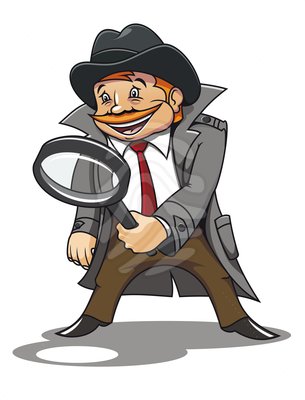 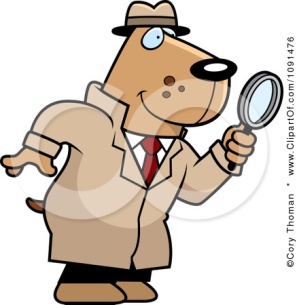 Να μελετήσεις προσεκτικά τους 4 αριθμούς που σου δίνονται στη σελίδα 82 του βιβλίου σου και να σκεφτείς ερωτήσεις που να ταιριάζουν στις  πιο κάτω απαντήσεις!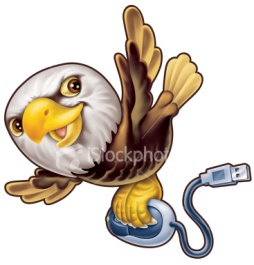 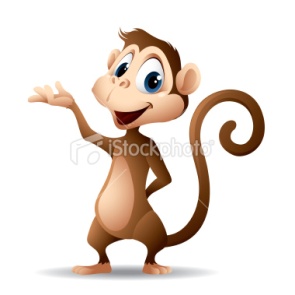 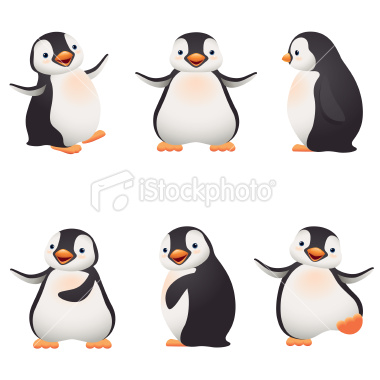 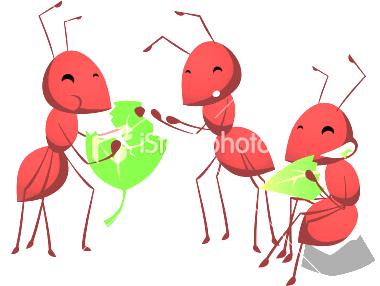 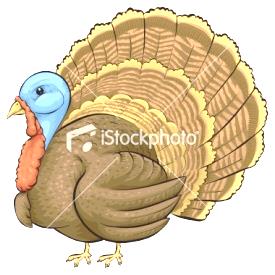 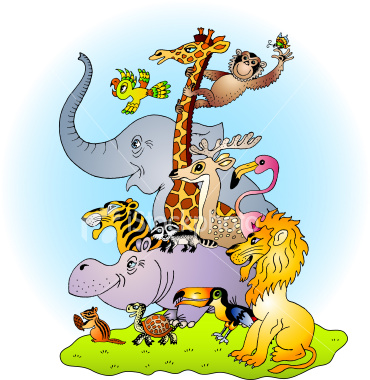 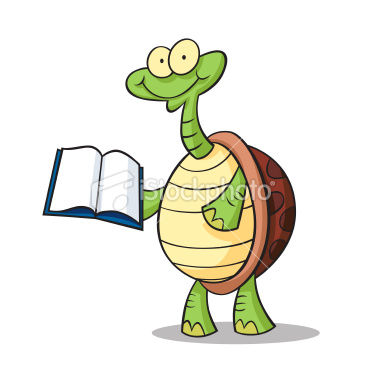 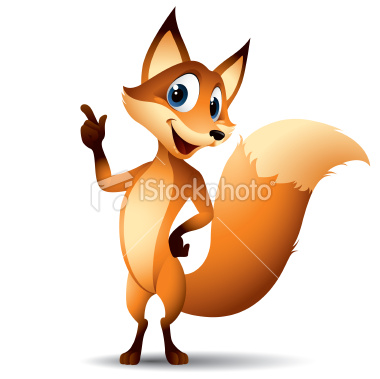 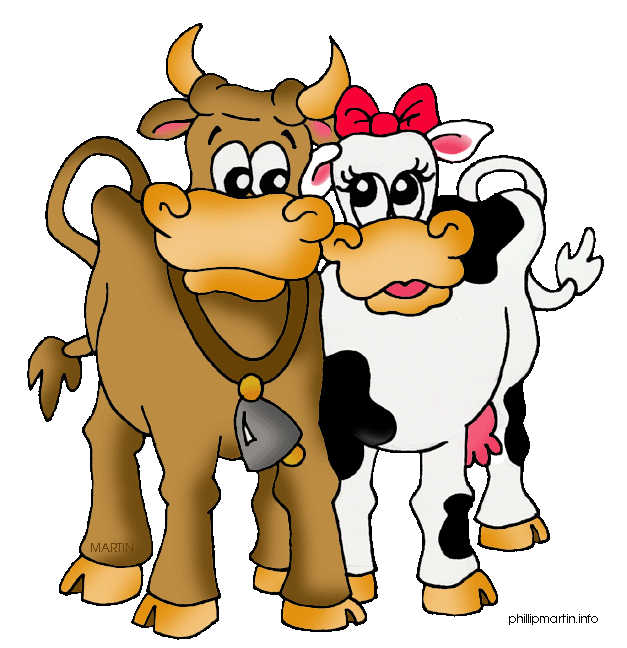 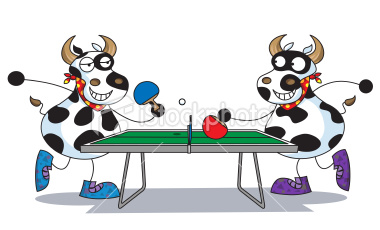 